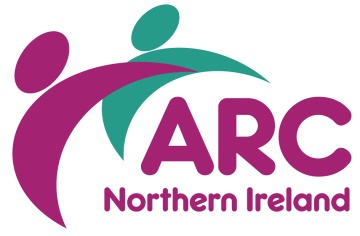 IN-HOUSE TRAINING BOOKING FORM I am an ARC member		 I am not a member of ARCPAYMENT I enclosed a cheque (cheques must be made out to ARC Ltd) Please invoice All invoices will be sent to your line manager.Name:Address:Please return completed booking form to:	Training Department, ARC (NI), Wildflower Way, Boucher Rd, Belfast BT12 6TA	training.ni@arcuk.org.ukCancellation charges will apply.  For any queries or additional information please call 028 9038 0960 BOOKING ARRANGEMENTS & CANCELLATION CHARGESNameJob TitleOrganisationAddressAddressTown/CityPostcodeEmailTelephoneCourse Title(s)NumbersDate(s)Date(s)Date(s)Booking arrangementsARC In-House training can only be secured by completing the appropriate booking form which is available on request from the Training Department at the ARC (NI) office.Tel:	028 9038 0960Email:	training.ni@arcuk.org.uk / louise.hughes@arcuk.org.ukPlease Note: Booking forms are used for invoicing purposes and it is essential line management authorisation is provided, if required.PaymentOn completion of the course an invoice will be issued and payment can be made with by cheque or BACS payment.Your cancellation chargesIf the agreed date(s) become unsuitable, you must give ARC at least 3 weeks notice.  You may rearrange by prior agreement with ARC alternative dates, free of cancellation fees. If your organisation is unable to give 3 weeks notice, the cancellation charges are as follows.Cancellation charges - training courses10 working days before the course:	50%5 working days before the course:	100%ARC’s cancellation In the case of a course cancellation by ARC, an offer of an alternative date will be provided and if this is no longer desired, a credit note or a full refund will be given.Venue unless otherwise statedARC (NI)Ash GroveWildflower WayBoucher RoadBELFAST      BT12 6TATel: 028 9038 0960Costs Full Day SessionARC Member:	£650.00Non-Member:	£900.00For a quote on bespoke training courses, contact Louise Hughes.  Booking more than one in-house course will save your organisation money as you will receive a discount on the more courses you book with us.Louise Hughes			Email: louise.hughes@arcuk.org.ukTraining Co-ordinator		Tel: 028 9038 0965 / 9038 0965